                                         Job Description: Custodian/Groundskeeper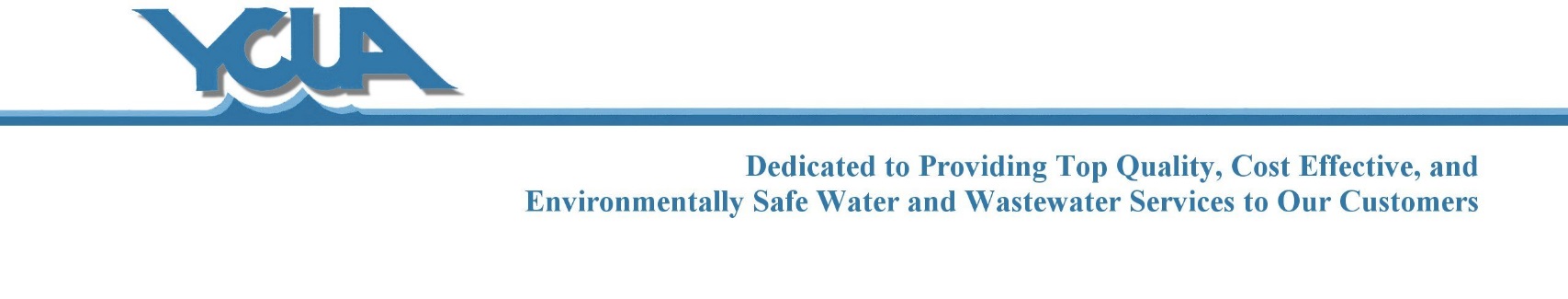 	 									      Pay Class:  A-8FLSA Status:  non-exempt	                       Updated: 5/2015POSITION SUMMARY:  Perform maintenance tasks with appropriate equipment; maintain and clean equipment; clean inside and outside of facilities; and perform routine outdoor grounds keeping functions.  Essential Functions:-  Mow facility grounds and off-site stations.-  Maintain landscape: water, cut and trim shrubs, trees, and brush; weed facility grounds and off-site stations.-  Perform custodial tasks including, but not limited to: cleaning/sanitizing restrooms; clean, mop, wash, buff, and vacuum floors; clean and polish fixtures; clean windows; dust furniture.-  Maintain outside areas including sweeping and snow/ice removal with shovels and plow trucks.-  Use skid steer to load dumpsters with land fill material.-  Drive trash to dump.-  Collect and remove recycling materials.-  Pickup and deliver materials and equipment inside and outside YCUA property.-  Paint and perform minor maintenance of buildings and equipment.-  Maintain necessary logs, records and reports as required.-  Must fulfill the departmental overtime requirements.-  Perform other related duties as required.Knowledge, Skills and Abilities:-  H.S. Diploma or GED required.-  Valid Michigan Driver’s License required.-  Passing score on the Custodian/Groundskeeper entry test required.-  CDL B license must be obtained within 90 days of employment.-  Ability to operate Gondola truck and loading equipment.-  Landscape or building maintenance trades experience preferred.-  Ability to follow directives faithfully and work without close supervision.-  Ability to clearly communicate procedures, problems, and policies with fellow employees and the public in a tactful and    courteous manner.-  Ability to perform manual labor; ability to work in adverse environmental, extreme weather and field conditions.-  Working knowledge of operating computers and software, including Microsoft Office platform.Physical Demands:Physical Demands					Lift/CarryStand- 			Frequently		- Less than 10 lbs-	Frequently Walk-  			Frequently		- 10 - 29 lbs- 		FrequentlySit-			Occasionally		- 30 - 59 lbs-		OccasionallyHandling / Fingering- 	Constantly		- 60 - 100 lbs-		OccasionallyReach-			Frequently		Push/PullClimb-			Frequently		- Less than 10 lbs-	FrequentlyCrawl-			Rarely			- 10 - 29 lbs- 		FrequentlySquat or Kneel-		Occasionally		- 30 - 59 lbs-		FrequentlyBend-			Frequently		- 60 - 100 lbs-		OccasionallyReports to: Maintenance Supervisor (plant site) & Water System Supervisor (service center site)